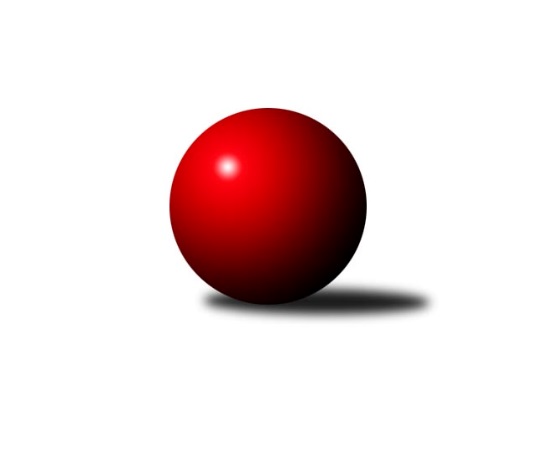 Č.17Ročník 2019/2020	29.2.2020Nejlepšího výkonu v tomto kole: 3553 dosáhlo družstvo: TJ Spartak Přerov2. KLM B 2019/2020Výsledky 17. kolaSouhrnný přehled výsledků:TJ Sokol Husovice B	- HKK Olomouc	1:7	3292:3457	8.0:16.0	29.2.TJ Sokol Vracov	- TJ Spartak Přerov	1:7	3315:3553	9.0:15.0	29.2.KK Blansko 	- SK Kuželky Dubňany 	6:2	3344:3291	13.0:11.0	29.2.TJ Horní Benešov A	- KC Zlín	1:7	3254:3391	8.0:16.0	29.2.VKK Vsetín 	- TJ Start Rychnov n. Kn.	7:1	3263:3132	16.5:7.5	29.2.TJ Slovan Kamenice nad Lipou	- KK Mor.Slávia Brno	7:1	3414:3326	14.5:9.5	29.2.Tabulka družstev:	1.	TJ Spartak Přerov	17	14	1	2	95.5 : 40.5 	240.0 : 168.0 	 3445	29	2.	KK Blansko	17	13	2	2	91.5 : 44.5 	234.5 : 173.5 	 3392	28	3.	KC Zlín	17	11	0	6	81.0 : 55.0 	226.0 : 182.0 	 3338	22	4.	HKK Olomouc	17	11	0	6	80.0 : 56.0 	220.0 : 188.0 	 3319	22	5.	TJ Slovan Kamenice nad Lipou	17	10	1	6	75.0 : 61.0 	214.5 : 193.5 	 3351	21	6.	KK Mor.Slávia Brno	17	9	0	8	65.0 : 71.0 	195.0 : 213.0 	 3291	18	7.	TJ Start Rychnov n. Kn.	17	7	0	10	69.0 : 67.0 	217.5 : 190.5 	 3317	14	8.	VKK Vsetín	17	7	0	10	61.0 : 75.0 	182.0 : 226.0 	 3254	14	9.	TJ Sokol Vracov	17	6	1	10	55.0 : 81.0 	186.0 : 222.0 	 3275	13	10.	TJ Sokol Husovice B	17	6	0	11	56.0 : 80.0 	198.0 : 210.0 	 3289	12	11.	TJ Horní Benešov A	17	3	1	13	48.5 : 87.5 	177.5 : 230.5 	 3247	7	12.	SK Kuželky Dubňany	17	1	2	14	38.5 : 97.5 	157.0 : 251.0 	 3129	4Podrobné výsledky kola:	 TJ Sokol Husovice B	3292	1:7	3457	HKK Olomouc	David Plšek	151 	 147 	 126 	133	557 	 2:2 	 569 	 143	131 	 150	145	Marian Hošek	Radim Meluzín	114 	 158 	 136 	114	522 	 0:4 	 621 	 147	163 	 156	155	Michal Albrecht	Jan Machálek st.	152 	 139 	 149 	118	558 	 1:3 	 587 	 130	152 	 158	147	Kamil Bartoš	Jakub Hnát	150 	 141 	 147 	128	566 	 1.5:2.5 	 575 	 150	145 	 138	142	Břetislav Sobota	Jiří Radil	136 	 148 	 144 	127	555 	 1.5:2.5 	 583 	 141	134 	 144	164	Jaromír Hendrych	Jan Machálek ml. ml.	116 	 126 	 147 	145	534 	 2:2 	 522 	 119	136 	 131	136	Milan Sekanina *1rozhodčí: Tomáš Žižlavskýstřídání: *1 od 23. hodu Jiří BaslarNejlepší výkon utkání: 621 - Michal Albrecht	 TJ Sokol Vracov	3315	1:7	3553	TJ Spartak Přerov	Pavel Polanský ml.	131 	 157 	 152 	150	590 	 2.5:1.5 	 564 	 131	144 	 133	156	Petr Pavelka	Tomáš Gaspar	173 	 143 	 149 	129	594 	 1.5:2.5 	 559 	 125	153 	 149	132	Petr Vácha	Tomáš Procházka	130 	 140 	 146 	143	559 	 2:2 	 577 	 126	158 	 161	132	Jakub Pleban	Petr Polanský *1	120 	 115 	 134 	147	516 	 0:4 	 667 	 168	159 	 162	178	Michal Pytlík	Aleš Gaspar	126 	 128 	 112 	133	499 	 1:3 	 572 	 158	131 	 155	128	Jiří Divila	Jan Tužil	142 	 128 	 131 	156	557 	 2:2 	 614 	 135	167 	 164	148	Vlastimil Bělíčekrozhodčí: Polanský P., Daněček J.střídání: *1 od 43. hodu František SvobodaNejlepší výkon utkání: 667 - Michal Pytlík	 KK Blansko 	3344	6:2	3291	SK Kuželky Dubňany 	Jakub Flek	132 	 167 	 141 	127	567 	 1:3 	 559 	 159	113 	 143	144	Antonín Kratochvíla	Jan Ševela	141 	 136 	 120 	145	542 	 3:1 	 499 	 134	116 	 136	113	Josef Černý	Roman Flek	124 	 132 	 137 	131	524 	 1:3 	 565 	 135	126 	 147	157	Zdeněk Kratochvíla	Petr Benedikt	135 	 141 	 148 	141	565 	 2:2 	 564 	 148	140 	 125	151	Roman Janás	Petr Sehnal	145 	 142 	 142 	144	573 	 4:0 	 537 	 134	138 	 134	131	Marek Dostal	Martin Procházka	140 	 136 	 148 	149	573 	 2:2 	 567 	 143	154 	 141	129	Filip Dratvarozhodčí: Řehůřek Václav, Šmerda JanNejlepšího výkonu v tomto utkání: 573 kuželek dosáhli: Petr Sehnal, Martin Procházka	 TJ Horní Benešov A	3254	1:7	3391	KC Zlín	Miroslav Petřek ml.	146 	 146 	 131 	138	561 	 3:1 	 569 	 141	135 	 163	130	Radim Abrahám	Josef Matušek	133 	 140 	 144 	140	557 	 1:3 	 587 	 146	150 	 138	153	Lubomír Matějíček	Vlastimil Skopalík	141 	 144 	 120 	132	537 	 1:3 	 555 	 144	142 	 122	147	Bronislav Fojtík	Vladislav Pečinka *1	109 	 138 	 132 	138	517 	 0:4 	 581 	 130	159 	 143	149	Radek Janás	Jiří Hendrych	127 	 154 	 121 	136	538 	 1:3 	 536 	 144	119 	 122	151	David Matlach	Kamil Kubeša	132 	 147 	 132 	133	544 	 2:2 	 563 	 125	141 	 161	136	Karel Ivanišrozhodčí: Miroslav Petřekstřídání: *1 od 31. hodu Zdeněk ČernýNejlepší výkon utkání: 587 - Lubomír Matějíček	 VKK Vsetín 	3263	7:1	3132	TJ Start Rychnov n. Kn.	Daniel Bělíček	159 	 143 	 130 	159	591 	 4:0 	 498 	 137	105 	 127	129	David Urbánek	Zoltán Bagári	126 	 127 	 130 	127	510 	 0:4 	 561 	 135	135 	 139	152	Roman Kindl	Tomáš Novosad	107 	 140 	 138 	138	523 	 2.5:1.5 	 534 	 142	131 	 138	123	Dalibor Ksandr	Vlastimil Kancner	127 	 125 	 151 	147	550 	 2:2 	 523 	 128	149 	 119	127	Jaroslav Šmejda	Libor Vančura	132 	 152 	 146 	134	564 	 4:0 	 513 	 128	130 	 134	121	Jakub Seniura	Tomáš Hambálek	128 	 136 	 129 	132	525 	 4:0 	 503 	 125	126 	 125	127	Petr Gálusrozhodčí: Petr RiedelNejlepší výkon utkání: 591 - Daniel Bělíček	 TJ Slovan Kamenice nad Lipou	3414	7:1	3326	KK Mor.Slávia Brno	David Dúška	152 	 145 	 129 	135	561 	 3:1 	 529 	 125	135 	 128	141	Radek Šenkýř	Adam Rychtařík	126 	 147 	 160 	120	553 	 2:2 	 529 	 136	141 	 122	130	Pavel Antoš	Jakub Ouhel	142 	 135 	 154 	152	583 	 3:1 	 535 	 145	134 	 123	133	Pavel Košťál	Lukáš Dúška	122 	 155 	 144 	147	568 	 2:2 	 608 	 165	145 	 138	160	Stanislav Novák	Petr Šindelář	156 	 153 	 141 	152	602 	 2:2 	 591 	 145	146 	 147	153	Milan Klika	Karel Dúška	152 	 127 	 138 	130	547 	 2.5:1.5 	 534 	 118	156 	 138	122	Jan Bernatíkrozhodčí: Pelíšek JiříNejlepší výkon utkání: 608 - Stanislav NovákPořadí jednotlivců:	jméno hráče	družstvo	celkem	plné	dorážka	chyby	poměr kuž.	Maximum	1.	Michal Pytlík 	TJ Spartak Přerov	618.96	390.6	228.3	0.9	10/10	(673)	2.	Vlastimil Bělíček 	VKK Vsetín 	612.37	390.5	221.9	2.0	7/9	(672)	3.	Michal Albrecht 	HKK Olomouc	592.91	382.7	210.2	1.5	10/10	(626)	4.	Jakub Flek 	KK Blansko 	590.51	384.6	205.9	3.2	9/9	(651)	5.	David Urbánek 	TJ Start Rychnov n. Kn.	577.01	377.5	199.6	2.3	10/10	(640)	6.	Petr Sehnal 	KK Blansko 	574.55	376.4	198.1	4.3	8/9	(609)	7.	David Matlach 	KC Zlín	571.38	378.2	193.2	2.1	8/10	(631)	8.	Martin Procházka 	KK Blansko 	570.02	377.3	192.7	5.0	6/9	(597)	9.	Jan Ševela 	KK Blansko 	569.20	374.1	195.1	3.0	7/9	(602)	10.	Pavel Košťál 	KK Mor.Slávia Brno	567.79	372.0	195.8	3.7	9/10	(610)	11.	Lukáš Dúška 	TJ Slovan Kamenice nad Lipou	566.83	373.2	193.7	3.9	9/9	(644)	12.	David Dúška 	TJ Slovan Kamenice nad Lipou	563.68	377.0	186.6	5.1	9/9	(599)	13.	Jiří Divila 	TJ Spartak Přerov	563.64	369.9	193.8	4.3	10/10	(612)	14.	Petr Pavelka 	TJ Spartak Přerov	563.59	387.7	175.9	5.4	9/10	(610)	15.	Jan Tužil 	TJ Sokol Vracov	562.84	380.3	182.6	3.8	8/9	(610)	16.	Roman Kindl 	TJ Start Rychnov n. Kn.	562.60	373.4	189.2	4.3	10/10	(612)	17.	Jakub Pleban 	TJ Spartak Přerov	562.21	374.3	187.9	4.0	10/10	(605)	18.	Pavel Polanský  ml.	TJ Sokol Vracov	561.93	380.2	181.8	4.6	9/9	(614)	19.	Jakub Ouhel 	TJ Slovan Kamenice nad Lipou	561.81	370.3	191.5	3.2	9/9	(610)	20.	Radim Abrahám 	KC Zlín	561.61	374.1	187.5	2.6	7/10	(596)	21.	Milan Klika 	KK Mor.Slávia Brno	561.38	364.1	197.3	3.1	9/10	(591)	22.	Petr Vácha 	TJ Spartak Přerov	561.12	374.8	186.3	4.9	7/10	(594)	23.	Jiří Hendrych 	TJ Horní Benešov A	561.05	373.9	187.2	4.2	9/9	(602)	24.	Tomáš Hambálek 	VKK Vsetín 	559.17	370.5	188.7	4.2	7/9	(595)	25.	Karel Ivaniš 	KC Zlín	558.02	369.9	188.1	3.9	9/10	(579)	26.	Tomáš Žižlavský 	TJ Sokol Husovice B	557.98	371.0	186.9	3.6	7/9	(609)	27.	Jakub Hnát 	TJ Sokol Husovice B	556.96	372.7	184.2	4.7	9/9	(602)	28.	Petr Benedikt 	KK Blansko 	556.89	377.6	179.3	5.7	9/9	(582)	29.	Karel Dúška 	TJ Slovan Kamenice nad Lipou	556.76	371.9	184.8	3.5	7/9	(583)	30.	Radek Janás 	KC Zlín	556.73	369.1	187.7	4.0	8/10	(598)	31.	Jiří Radil 	TJ Sokol Husovice B	556.25	372.7	183.6	3.4	8/9	(596)	32.	Petr Šindelář 	TJ Slovan Kamenice nad Lipou	556.21	371.8	184.4	5.0	9/9	(602)	33.	Petr Havíř 	KK Blansko 	556.00	373.7	182.3	6.9	7/9	(600)	34.	Lubomír Matějíček 	KC Zlín	555.86	366.1	189.8	3.0	7/10	(587)	35.	Marian Hošek 	HKK Olomouc	554.96	360.6	194.3	3.3	7/10	(599)	36.	Jaromír Šula 	TJ Sokol Husovice B	554.16	370.8	183.4	3.4	8/9	(589)	37.	Pavel Ježek 	TJ Slovan Kamenice nad Lipou	553.65	371.4	182.2	5.7	7/9	(625)	38.	Kamil Kubeša 	TJ Horní Benešov A	552.95	370.1	182.9	4.0	9/9	(609)	39.	Břetislav Sobota 	HKK Olomouc	551.94	370.2	181.8	4.8	9/10	(591)	40.	Michal Zelený 	SK Kuželky Dubňany 	551.43	370.7	180.8	2.9	7/10	(593)	41.	Pavel Antoš 	KK Mor.Slávia Brno	550.90	364.8	186.1	4.8	10/10	(584)	42.	Roman Janás 	SK Kuželky Dubňany 	549.26	373.2	176.1	4.4	10/10	(611)	43.	Dalibor Ksandr 	TJ Start Rychnov n. Kn.	548.29	373.1	175.2	6.1	9/10	(602)	44.	Petr Polanský 	TJ Sokol Vracov	545.04	367.1	178.0	4.8	8/9	(597)	45.	Jiří Baslar 	HKK Olomouc	544.45	363.3	181.2	5.4	7/10	(602)	46.	Jakub Seniura 	TJ Start Rychnov n. Kn.	543.38	371.5	171.9	7.4	8/10	(600)	47.	David Plšek 	TJ Sokol Husovice B	542.11	368.2	173.9	4.8	9/9	(593)	48.	Jaromír Hendrych 	HKK Olomouc	540.99	361.6	179.4	4.3	9/10	(611)	49.	Ivo Hostinský 	KK Mor.Slávia Brno	540.71	366.3	174.4	5.4	8/10	(570)	50.	Stanislav Novák 	KK Mor.Slávia Brno	540.18	366.6	173.6	7.8	10/10	(608)	51.	Miroslav Petřek  ml.	TJ Horní Benešov A	539.09	357.2	181.9	3.8	9/9	(584)	52.	Vladislav Pečinka 	TJ Horní Benešov A	537.48	370.6	166.9	6.2	8/9	(584)	53.	Milan Bělíček 	VKK Vsetín 	537.15	370.2	166.9	7.1	9/9	(565)	54.	Milan Sekanina 	HKK Olomouc	536.18	362.9	173.3	5.7	9/10	(583)	55.	Libor Vančura 	VKK Vsetín 	535.06	357.6	177.4	6.2	9/9	(592)	56.	Jaroslav Šmejda 	TJ Start Rychnov n. Kn.	534.99	360.4	174.6	6.4	10/10	(583)	57.	Tomáš Novosad 	VKK Vsetín 	534.06	355.9	178.1	5.1	8/9	(585)	58.	Antonín Kratochvíla 	SK Kuželky Dubňany 	531.26	368.0	163.3	5.5	9/10	(580)	59.	Tomáš Gaspar 	TJ Sokol Vracov	529.86	351.9	178.0	6.7	6/9	(594)	60.	Vlastimil Skopalík 	TJ Horní Benešov A	528.54	365.4	163.1	6.5	8/9	(571)	61.	Jaroslav Fojtů 	VKK Vsetín 	526.92	365.0	161.9	9.0	6/9	(568)	62.	Marek Dostal 	SK Kuželky Dubňany 	522.98	348.3	174.6	5.4	9/10	(567)	63.	Daniel Bělíček 	VKK Vsetín 	522.04	356.1	166.0	7.4	8/9	(596)	64.	Jan Machálek  st.	TJ Sokol Husovice B	517.78	353.0	164.8	8.6	8/9	(576)		Václav Mazur 	TJ Sokol Husovice B	616.00	388.0	228.0	3.0	1/9	(616)		Tomáš Válka 	TJ Sokol Husovice B	593.50	383.5	210.0	1.5	2/9	(627)		Michal Loučka 	TJ Spartak Přerov	588.00	382.0	206.0	5.0	1/10	(588)		Jindřich Kolařík 	KC Zlín	584.87	385.2	199.7	4.0	3/10	(633)		Jakub Fabík 	TJ Spartak Přerov	583.67	384.0	199.7	2.0	3/10	(606)		Vojtěch Šípek 	TJ Start Rychnov n. Kn.	579.38	379.5	199.9	0.8	2/10	(612)		Jiří Němec 	HKK Olomouc	578.00	392.0	186.0	5.0	1/10	(578)		Libor Škoula 	TJ Sokol Husovice B	568.50	366.5	202.0	0.5	2/9	(575)		Miroslav Milan 	KK Mor.Slávia Brno	566.68	364.5	202.2	2.4	5/10	(613)		Tomáš Procházka 	TJ Sokol Vracov	565.00	371.2	193.8	3.2	3/9	(583)		Jan Škrampal 	TJ Slovan Kamenice nad Lipou	562.67	387.7	175.0	9.0	3/9	(579)		Martin Čihák 	TJ Start Rychnov n. Kn.	559.80	376.9	182.9	3.7	3/10	(629)		Tomáš Polášek 	KC Zlín	557.15	369.3	187.9	4.0	5/10	(582)		František Svoboda 	TJ Sokol Vracov	556.94	364.1	192.8	5.7	4/9	(599)		Petr Polepil 	KC Zlín	556.00	367.0	189.0	4.0	1/10	(556)		Kamil Bartoš 	HKK Olomouc	555.89	370.7	185.2	3.6	6/10	(587)		Miroslav Málek 	KC Zlín	555.30	364.1	191.2	1.6	5/10	(598)		Ladislav Urbánek 	TJ Start Rychnov n. Kn.	554.00	371.9	182.1	5.3	4/10	(574)		Milan Kanda 	TJ Spartak Přerov	553.65	371.3	182.4	5.1	4/10	(575)		Adam Rychtařík 	TJ Slovan Kamenice nad Lipou	553.00	368.0	185.0	6.0	1/9	(553)		Radim Meluzín 	TJ Sokol Husovice B	552.83	369.2	183.7	8.8	3/9	(623)		Roman Flek 	KK Blansko 	550.33	364.1	186.3	4.9	3/9	(599)		Petr Gálus 	TJ Start Rychnov n. Kn.	549.80	372.6	177.2	5.2	5/10	(599)		Aleš Gaspar 	TJ Sokol Vracov	547.90	365.7	182.2	8.7	5/9	(575)		Tomáš Sasín 	TJ Sokol Vracov	547.05	377.2	169.9	9.1	5/9	(578)		Zdeněk Černý 	TJ Horní Benešov A	546.25	369.5	176.8	6.3	4/9	(570)		Josef Matušek 	TJ Horní Benešov A	541.25	364.8	176.5	6.0	2/9	(578)		Martin Bílek 	TJ Sokol Vracov	541.00	374.0	167.0	7.0	1/9	(541)		Petr Horák 	SK Kuželky Dubňany 	541.00	380.0	161.0	6.0	1/10	(541)		Václav Kratochvíla 	SK Kuželky Dubňany 	540.33	364.2	176.2	5.3	2/10	(550)		Roman Porubský 	KK Blansko 	539.67	363.6	176.1	3.3	4/9	(559)		Michal Huťa 	SK Kuželky Dubňany 	538.90	369.1	169.9	6.0	4/10	(594)		Zdeněk Kratochvíla 	SK Kuželky Dubňany 	538.42	368.3	170.2	4.9	4/10	(565)		Bronislav Fojtík 	KC Zlín	537.08	363.8	173.3	6.3	6/10	(579)		Otakar Lukáč 	KK Blansko 	537.00	347.0	190.0	1.0	1/9	(537)		Jan Machálek ml.  ml.	TJ Sokol Husovice B	534.00	361.0	173.0	6.0	1/9	(534)		Jan Bernatík 	KK Mor.Slávia Brno	534.00	379.0	155.0	9.0	1/10	(534)		Zdeněk Macháček 	TJ Spartak Přerov	530.75	363.0	167.8	5.8	4/10	(560)		Radek Šenkýř 	KK Mor.Slávia Brno	529.00	380.0	149.0	12.0	1/10	(529)		Petr Dvořáček 	VKK Vsetín 	528.50	367.5	161.0	8.0	2/9	(559)		Filip Kordula 	TJ Sokol Vracov	528.17	372.7	155.5	7.8	3/9	(561)		Jiří Šindelář 	TJ Slovan Kamenice nad Lipou	526.00	370.0	156.0	12.0	1/9	(526)		Jan Tögel 	HKK Olomouc	524.00	373.0	151.0	10.0	1/10	(524)		Vlastimil Kancner 	VKK Vsetín 	522.33	359.8	162.5	6.5	2/9	(554)		Martin Bilíček 	TJ Horní Benešov A	522.08	352.4	169.6	6.1	5/9	(544)		Filip Dratva 	SK Kuželky Dubňany 	520.00	346.3	173.7	8.0	3/10	(567)		Josef Černý 	SK Kuželky Dubňany 	518.25	360.6	157.7	6.3	3/10	(569)		Rostislav Rybárský 	SK Kuželky Dubňany 	518.00	349.3	168.8	7.3	4/10	(560)		Petr Mňačko 	KC Zlín	515.00	351.0	164.0	5.0	1/10	(515)		Radim Herůfek 	KK Mor.Slávia Brno	514.25	368.7	145.6	10.5	6/10	(564)		Václav Benada 	SK Kuželky Dubňany 	512.89	353.3	159.6	7.3	3/10	(559)		Ladislav Teplík 	SK Kuželky Dubňany 	510.50	372.5	138.0	13.5	2/10	(520)		Zoltán Bagári 	VKK Vsetín 	510.00	347.0	163.0	5.0	1/9	(510)		David Pospíšil 	KK Mor.Slávia Brno	508.00	359.0	149.0	6.0	1/10	(508)		František Fialka 	SK Kuželky Dubňany 	503.00	352.0	151.0	4.0	1/10	(503)		Pavel Antoš 	SK Kuželky Dubňany 	491.00	334.0	157.0	9.0	1/10	(491)		Zdeněk Hanák 	SK Kuželky Dubňany 	484.00	329.0	155.0	9.0	1/10	(484)		Pavel Holomek 	SK Kuželky Dubňany 	469.00	327.0	142.0	10.0	1/10	(469)Sportovně technické informace:Starty náhradníků:registrační číslo	jméno a příjmení 	datum startu 	družstvo	číslo startu20840	Radim Meluzín	29.02.2020	TJ Sokol Husovice B	2x20072	Filip Dratva	29.02.2020	SK Kuželky Dubňany 	2x12915	Radim Abrahám	29.02.2020	KC Zlín	4x8777	Vlastimil Kancner	29.02.2020	VKK Vsetín 	3x19459	Zoltán Bagári	29.02.2020	VKK Vsetín 	1x19353	Adam Rychtařík	29.02.2020	TJ Slovan Kamenice nad Lipou	1x19877	Radek Šenkýř	29.02.2020	KK Mor.Slávia Brno	1x19079	Petr Gálus	29.02.2020	TJ Start Rychnov n. Kn.	3x10549	Jan Bernatík	29.02.2020	KK Mor.Slávia Brno	4x
Hráči dopsaní na soupisku:registrační číslo	jméno a příjmení 	datum startu 	družstvo	Program dalšího kola:18. kolo7.3.2020	so	9:00	TJ Spartak Přerov - TJ Sokol Husovice B	7.3.2020	so	10:00	TJ Start Rychnov n. Kn. - TJ Horní Benešov A	7.3.2020	so	10:00	SK Kuželky Dubňany  - TJ Slovan Kamenice nad Lipou	7.3.2020	so	10:00	HKK Olomouc - KK Blansko 	7.3.2020	so	14:00	KK Mor.Slávia Brno - VKK Vsetín 	7.3.2020	so	15:30	KC Zlín - TJ Sokol Vracov	Nejlepší šestka kola - absolutněNejlepší šestka kola - absolutněNejlepší šestka kola - absolutněNejlepší šestka kola - absolutněNejlepší šestka kola - dle průměru kuželenNejlepší šestka kola - dle průměru kuželenNejlepší šestka kola - dle průměru kuželenNejlepší šestka kola - dle průměru kuželenNejlepší šestka kola - dle průměru kuželenPočetJménoNázev týmuVýkonPočetJménoNázev týmuPrůměr (%)Výkon15xMichal PytlíkPřerov66715xMichal PytlíkPřerov119.626678xMichal AlbrechtHKK Olomouc6217xMichal AlbrechtHKK Olomouc110.6162113xVlastimil BělíčekPřerov6141xDaniel BělíčekVsetín110.415911xStanislav NovákMS Brno60814xVlastimil BělíčekPřerov110.116142xPetr ŠindelářKamenice n. L.6021xStanislav NovákMS Brno107.716081xTomáš GasparVracov5943xLubomír MatějíčekZlín107.23587